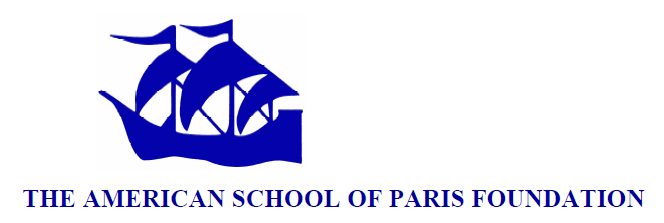 Donor InformationTitle: ____________First Name: ____________________________	Last Name: _____________________________________ I prefer to be listed as “Anonymous”Address: ______________________________________________________________________________City: ________________________	State: _______________	Zip code: ___________________ Country: ____________________Email: _______________________Phone: ______________________ I attended ASP. Please specify: ____________________________________________________ My children attended ASP. Please specify: ___________________________________________Enclosed is my annual donation for $ ______________Gift methodThis gift will be paid via: Check (payable to “The American School of Paris Foundation”) Bank transfer (contact Susan Alekhin for transfer details)Make your gift online today at: https://www.iss.edu/Donations/American-School-of-Paris  Recommended Designation: Annual Fund
 Capital Campaign Other *Please Specify: ____________________________________________________________*All contributions made to the Foundation are considered unrestricted funds that will be used to support the mission of the Foundation, which is to foster American education abroad by providing financial support for the American School of Paris as well as other educational programs within and outside of the United States.  The Board of Directors will review all grants to ensure the funds are being used in furtherance of the mission.Company matching gifts:
 Yes, my company____________________________________________ matches charitable donations.Please include “Annual Fund” or “Capital Campaign” in any references and return this form along with checks to following address:International School ServicesThe American School of Paris FoundationPO Box 5910Princeton, NJ 08543If you have any questions about your donation, please contact Susan Alekhinsalekhin@iss.edu │Telephone: +1 609-452-0990 │ Fax: 609-452-1154If you want to contact ASP, please contact the advancement team:development@asparis.fr │+33 1 41 12 83 54 Thank you for your support!